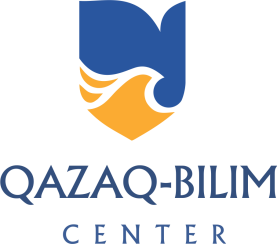 Уважаемые коллеги!Приглашаем вас, 23 декабря 2022 года в 13.00 час. (10.00 час. МСК), принять участие в лектории «Томский императорский университет и музей-архив Д. И. Менделеева в Санкт-Петербурге».Спикеры:Мартынова Татьяна Викторовна, главный хранитель Музея-архива Д.И.Менделеева Санкт-Петербургского государственного университета, г. Санкт-Петербург;Ушакова Елена Сергеевна, кандидат технических наук, доцент кафедры химической технологии твердого топлива Кузбасского государственного технического университета, руководитель молодёжного научного общества «Химик», г. Кемерово;Курбатова Лариса Александровна, заведующий отделом социокультурных коммуникаций Научной библиотеки Томского государственного университета, г. Томск;Соотс Вельхида Дмитриевна, преподаватель ГПОУ Мариинский политехнический техникум, член инициативной группы «Образование. Здоровье. Профессия. Экология» ГБУ ДПО «КРИРПО», г. Мариинск.К участию приглашаются педагогические работники и обучающиеся.Ссылка для регистрации https://forms.yandex.ru/cloud/638efbda5d2a06074b2fe9d5/Ссылка для подключения к трансляции https://www.youtube.com/watch?v=qNZm1Fx84o8НАПОМИНАНИЕ: Регистрацию необходимо производить на русском языке. Спасибо за внимание!